WYSTAWA – JAN PAWEŁ II – CZ.2Obraz- autorka: Maria Wawrzak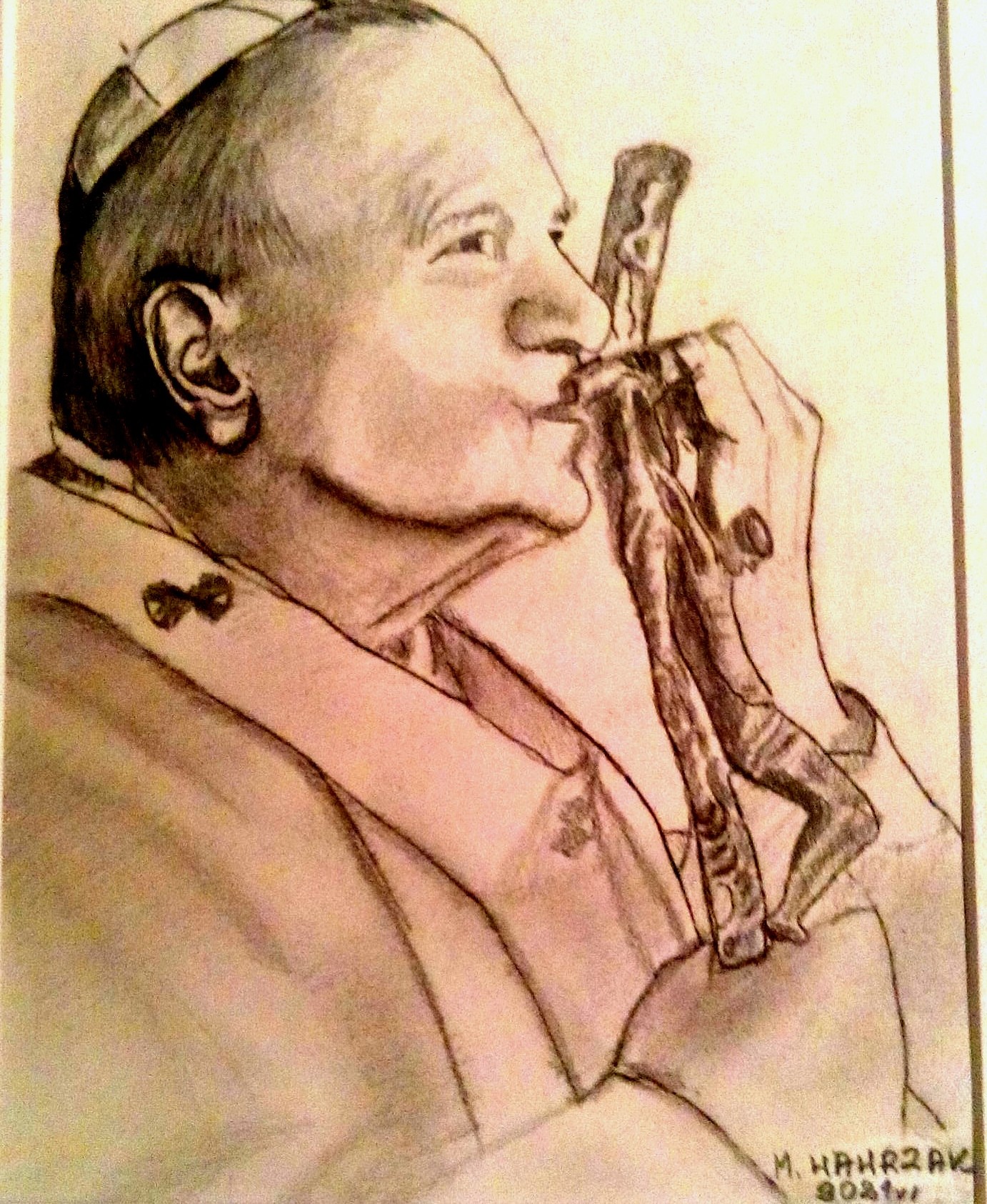 Autor: Marian Wójtowicz, płaskorzeźba, drewno lipowe wysokość 40cm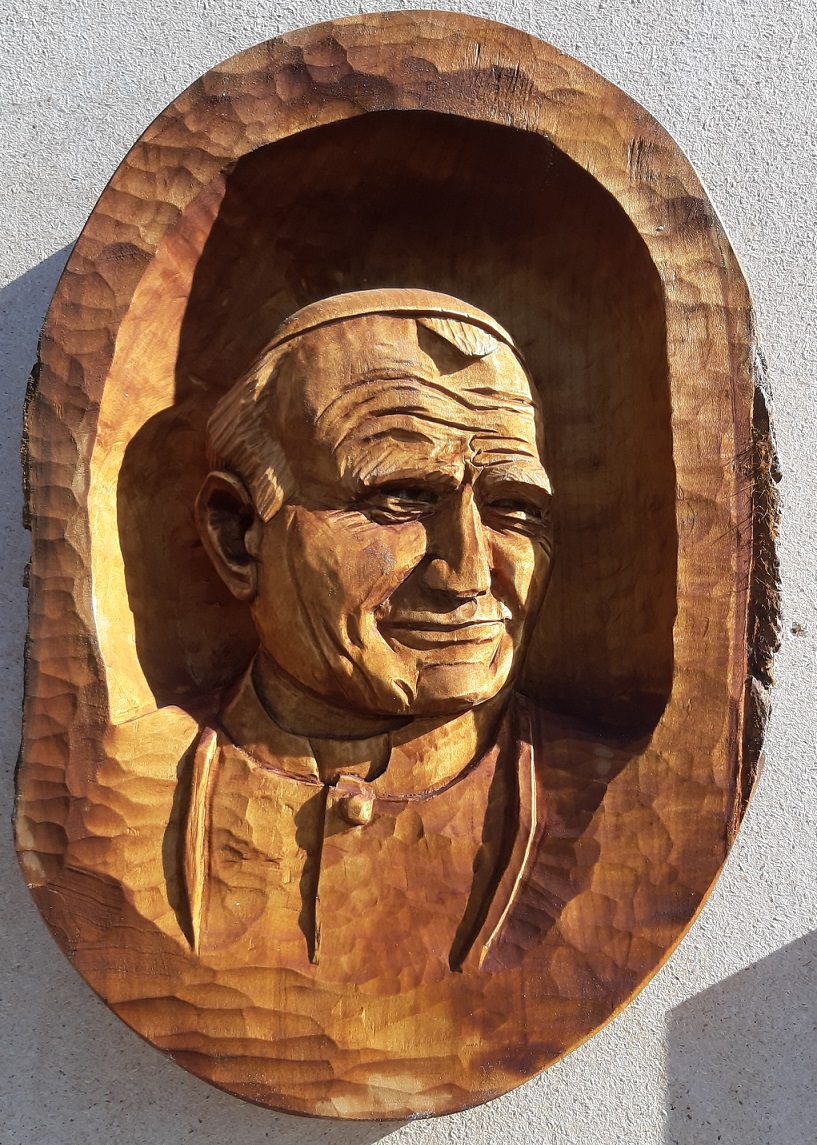 Autorka: Longina Bujas, pastel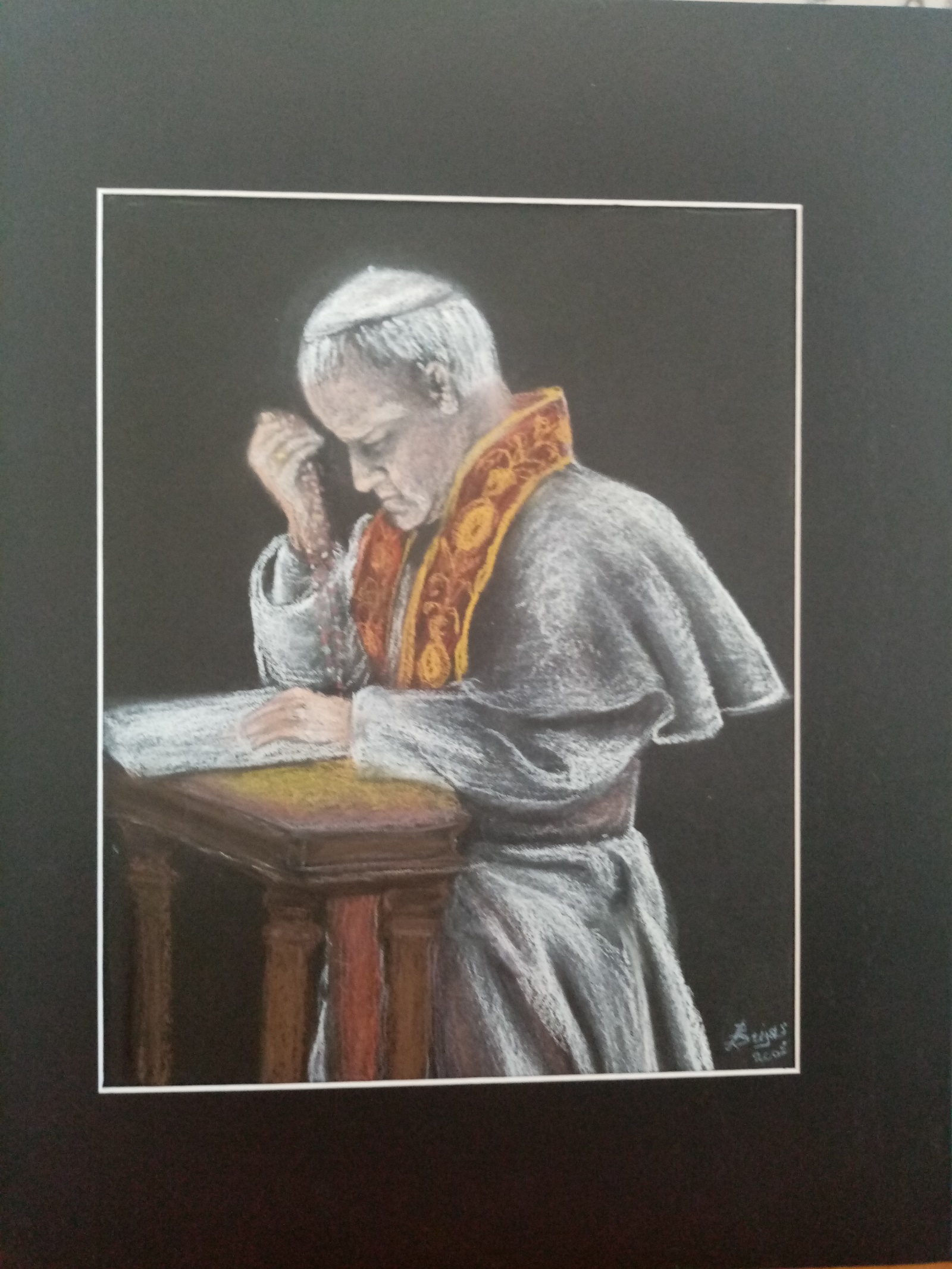 Autorka: Longina Bujas, kapliczka w Dolinie Kościeliskiej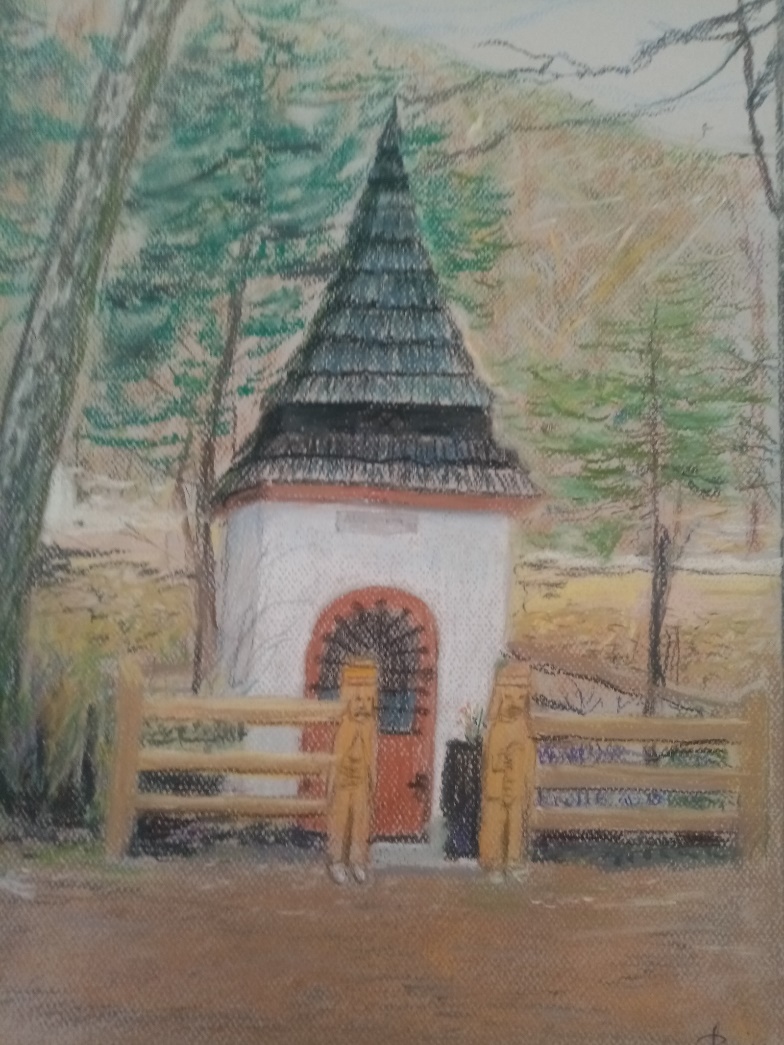 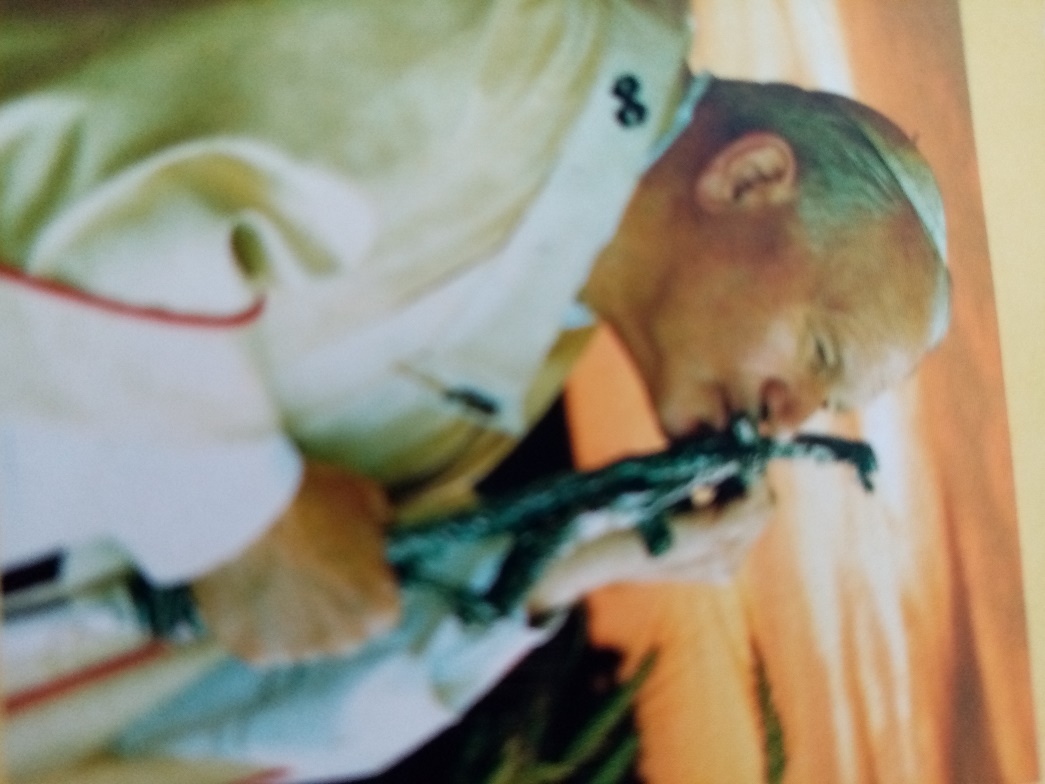 